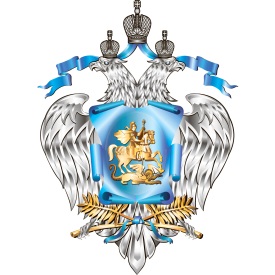 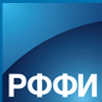 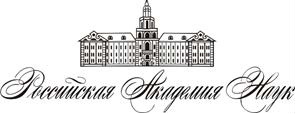 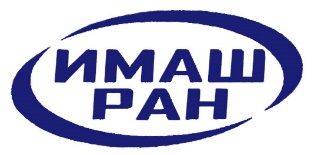 Министерство науки и высшего образованияРоссийской ФедерацииРоссийская академия наукОтделение энергетики, машиностроения, механикии процессов управления РАНИнститут машиноведения им. А.А.Благонравова РАНПри финансовой поддержкеРоссийского фонда фундаментальных исследованийМеждународная конференция
«МАШИНЫ, ТЕХНОЛОГИИ ИМАТЕРИАЛЫ ДЛЯ СОВРЕМЕННОГО
МАШИНОСТРОЕНИЯ»,посвященная 80-летиюИнститута машиноведенияим А.А. Благонравова РАН21-22 ноября 2018 годаПРОГРАММА КОНФЕРЕНЦИИМОСКВА2018Программный комитет:Почётный председатель:Ганиев Ривнер Фазылович, академик РАН, научный руководитель ИМАШ РАНПредседатель:Глазунов Виктор Аркадьевич, д.т.н., д.филос.н., профессор, директор ИМАШ РАНЗаместитель председателя:Юдкин Владимир Фёдорович, к.т.н., учёный секретарьЧлены комитета:Ceccarelli Marco, профессор университета Cassino, г. Кассино (Италия)Arakelyan Vigen, профессор университета INSA, г. Ренн (Франция)Азиков Николай Сергеевич, д.т.н., профессор, зам. директора по научной работеФилиппов Глеб Сергеевич, к.ф.-м.н., зам. директора по научной работеОрганизационный комитет:Председатель:Глазунов Виктор Аркадьевич, д.т.н., д.филос.н., профессор, директор ИМАШ РАНЗаместители председателя:Юдкин Владимир Фёдорович, к.т.н., учёный секретарьФилиппов Глеб Сергеевич, к.ф.-м.н., зам. директора по научной работеЧлены комитета:Азиков Николай Сергеевич, д.т.н., профессор, зам. директора по научной работеКиреев Иван Дмитриевич, заместитель директора по общим вопросамПетюков Эдуард Николаевич, начальник отдела кадров - заместитель директора по управлению персоналомКузнецов Юрий Степанович, д.т.н., профессор, зам. директора НЦ НВМТУкраинский Леонид Ефимович, д.т.н., профессор, зам. директора НЦ НВМТАлбагачиев Али Юсупович, д.т.н., профессор, зав. отделом «Трение, износ, смазка. Трибология»Бобровницкий Юрий Иванович, д.ф.-м.н., зав. отделом «Теоретическая и прикладная акустика»Косарев Олег Иванович, д.т.н., зав. отделом «Виброакустика машин»Матвиенко Юрий Григорьевич, д.т.н., профессор, зав. отделом «Прочность, живучесть и безопасность машин»Романов Александр Никитович, д.т.н., профессор, зав. отделом «Конструкционное материаловедение»Соловьёв Виктор Олегович, к.т.н., зав. отделом «Вибрационная биомеханика»Сайфуллин Инсаф Шарифуллович, д.х.н., профессорСаберов Хайдяр Фейзрахманович, к.т.н., зав. ОНТИПиВОрганизаторы конференции:Министерство науки и высшего образования РФ; Российская академия наук; Отделение энергетики, машиностроения, механики и процессов управления РАН; Российский фонд фундаментальных исследований; Институт машиноведения им. А.А. Благонравова Российской академии наук21 ноября 2018 годаконференц-зал ИМАШ РАНМ. Харитоньевский пер., 422 ноября 2018 годаРабота Международной конференции по секциямконференц-залы ИМАШ РАН по адресам: ул. Бардина, д.4 (секции 1-5, 7, 8) и М. Харитоньевский пер., 4 (секция 6)Продолжительность секционных докладов – 10 мин., пленарных - 20 мин.Секция №1Фундаментальные исследования в реализации стратегических направлений развития нелинейной волновой механики и технологий. Круглый  стол,  посвящённый  100-летию  со дня рождения академика В.О. КононенкоСекция №2Фундаментальные исследования в реализации стратегических направлений развития прочности, живучести и безопасности машинСекция №3Фундаментальные исследования в реализации стратегических направлений развития конструкционного материаловеденияСекция №4Фундаментальные исследования в реализации стратегических направлений развития трибологии: трения, износа, смазокСекция №5Фундаментальные исследования в реализации стратегических направлений развития теоретической и прикладной акустикиСекция №6Фундаментальные исследования в реализации стратегических направлений развития механики машин и управления машинами. Круглый   стол,   посвящённый   110-летию   со   дня   рождения   проф.  Ф.М. Диментберга Секция №7Фундаментальные исследования в реализации стратегических направлений развития вибрационной биомеханикиСекция №8Фундаментальные исследования в реализации стратегических направлений развития виброакустики машинПроезд на общественном транспорте:ул. Бардина, 4 - станция метро «Ленинский проспект», далее – любой трамвай «из центра» до остановки «Ул. Бардина», далее - 200 м по ул. Бардина.М. Харитоньевский пер., 4 - станции метро «Чистые пруды», «Тургеневская», «Сретенский бульвар», далее пешком по ул. Мясницкой в сторону «из центра» - 500 м.Оргкомитет: +7 (495) 628-87-30, info@imash.ru9:00-10:00фойе конференц-залаРегистрация участников Международной конференции, посвященной 80-летию Института машиноведения им. А.А. Благонравова РАН 10:00 – 11:00Работа экспозиции по направлениям деятельности отделов Института11:00 – 11:10Открытие Международной конференции, посвященной 80-летию ИМАШ РАН. д.т.н., профессор В.А. Глазунов директор ИМАШ РАН11:10 – 17:00Расширенное заседание Учёного совета ИМАШ РАН10:00 - 14:00Работа по секциям, проведение «Круглых столов»14:00 – 15:00Обеденный перерыв15:00 – 17:00Продолжение работы, подведение итогов по секциям